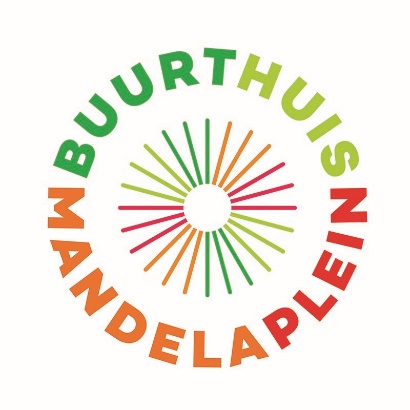 Buurthuis Mandelaplein bevindt zich in het hart van de wijk Transvaal in Den Haag. We werken aan de verbinding, ontwikkeling en participatie van kinderen, jongeren en volwassenen in onze wijk. Samen met de bewoners organiseren we activiteiten voor jong en oud. We doen dit rond de thema’s talentontwikkelingen, (taal)educatie, sport en gezondheid.
Buurthuis Mandelaplein biedt een laagdrempelig sportaanbod aan voor vrouwen. Het sportaanbod bestaat onder andere uit (senioren)fitness, ladies gym, wandelgroepen en fietslessen. Buurthuis Mandelaplein zoekt:Sportinstructeur (V) Ladies Gym2 - 8 uur per weekWerkzaamheden o.a.:Zelfstandig sportlessen voorbereiden en uitvoerenKlaarzetten en opruimen sportmaterialenDe deelnemers enthousiasmeren en motiveren om te blijven sportenWie ben jij?Affiniteit met de doelgroepJe bent sportief aangelegdJe bent enthousiast en kunt dit overbrengen op de deelnemersZelfstandig kunnen werkenWat kan Buurthuis Mandelaplein je bieden?Toegang tot de fitnessruimte en grote zaal met veel verschillende materialenVeel enthousiaste deelnemersEen overeenkomst voor minimaal één jaar Mogelijkheid tot deelname aan trainingen en cursussenVerloop van de procedureVoor meer informatie over deze vacature kun je contact opnemen met Iris de Groot, Buurtsportcoach bij Buurthuis Mandelaplein. E-mail: buurtsport@mandelaplein.nl of 06-41689769.We vragen je als reactie een motivatiebrief én een CV op te sturen. Buurthuis MandelapleinMandelaplein 12572 HT Den HaagTel. 06-51086920Tel. 070-2087032www.mandelaplein.nl